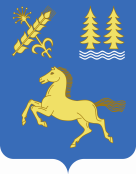 РЕШЕНИЕо внесении изменений в решение Совета сельского поселения Сикиязский сельсовет от 23.12.2014 г. № 101 «Об утверждении Правил землепользования и застройки сельского поселения Сикиязский сельсовет муниципального района Дуванский район Республики Башкортостан»	В соответствии со статьей 40 Градостроительного кодекса Российской Федерации, Правилами землепользования и застройки сельского поселения Сикиязский сельсовет муниципального района Дуванский район Республики Башкортостан, утвержденными решением Совета сельского поселения Сикиязский сельсовет от 23.12.2014 г. № 101, публичными слушаниями, проведенными 11.03.2019 г. На основании решения комиссии по проведению публичных слушаний от 11.03.2019 г. (протокол № 1), Совет сельского поселения Сикиязский сельсовет муниципального района Дуванский район Республики Башкортостан РЕШИЛ:	 1. Внести в решение Совета сельского поселения Сикиязский сельсовет от 23.12.2014 г. № 101 «Об утверждении Правил землепользования и застройки сельского поселения Сикиязский сельсовет муниципального района Дуванский район Республики Башкортостан» следующие изменения:1.1.  Добавить в таблицу 2 ст. 49 код 1.140 «блокированная жилая застройка» с установлением основного вида использования в зоне индивидуальной жилой застройки (Ж-1) земельных участков с кадастровыми номерами 02:21:190501:220, 02:21:190501:221  расположенных по адресу: Республика Башкортостан, Дуванский район, с. Озеро, ул. Советская, д. 38, кв. 1, кв. 2  1.2. Предоставить увеличение параметров земельного участка для блокированной жилой застройки с 400 кв.м. до 3000 кв.м., земельных участков с кадастровыми номерами 02:21:190501:220, 02:21:190501:221 расположенных по адресу: Республика Башкортостан, Дуванский район, с. Озеро, ул. Советская, д. 38, кв. 1, кв. 2  1.3.  Предоставить разрешение на отклонение от предельных размеров разрешенного строительства с 3 кв.м. до 0 кв.м., земельных участков с кадастровым номером 02:21:190501:220, 02:21:190501:221  расположенных по адресу: Республика Башкортостан, Дуванский район, с. Озеро, ул. Советская, д. 38, кв. 1, кв. 2  2. Обнародовать данное решение на информационном стенде в здании Администрации сельского поселения и на официальном сайте сельского поселения Сикиязский сельсовет.3. Контроль за исполнением настоящего решения оставляю за собой.Глава сельского поселения Сикиязский сельсоветмуниципального района Дуванский районРеспублики Башкортостан:                                                                                         С.Н. Семенцова № 10711.03.2019  г.